BMW
Corporate CommunicationsInformacja prasowa
listopad 2015
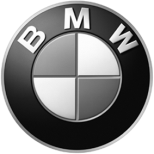 BMW Group PolskaAdres:Ul. Wołoska 22A02-675 WarszawaTelefon*48 (0)22 279 71 00Fax+48 (0)22  331 82 05www.bmw.pl JAZZOWY SUPERBAND TYLKO PODCZAS BMW JAZZ CLUB!Branford Marsalis oraz Anna Maria Jopek, a wraz z nimi na scenie: Stanisław Soyka, Mino Cinelu, Maria Pomianowska, Adam Strug, Atom String Quartet, Marcin Wasilewski,  Robert Kubiszyn  oraz Pedro Nazaruk. Ten fantastyczny skład muzyków będzie można usłyszeć wyłącznie podczas tegorocznej jubileuszowej edycji BMW Jazz Club zatytułowanej „Bezgranicznie”. Do sprzedaży trafiły właśnie ostatnie bilety na to niezwykłe muzyczne wydarzenie. Anna Maria Jopek, która czuwa nad artystyczną stroną jubileuszowej edycji BMW Jazz Club przyznaje, że udało jej się stworzyć wspaniały team muzyków, którzy nigdy dotąd nie wystąpili razem. To będzie dla wszystkich świeże doświadczenie. Zabrzmią polskie motywy muzyczne – jazzowe, ludowe, klasyczne.  Z naszą muzyką mierzyć będzie się genialny amerykański saksofonista Branford Marsalis. Towarzyszyć będzie mu grono zaproszonych przez Annę Marię Jopek muzyków.Jak mówi wokalistka Atom String Quartet wspaniale gra kompozycje Lutosławskiego i muzykę inspirowaną brzmieniami góralskimi. To zespół z nieprawdopodobnym charakterem, świetnie wpisujący się w ideę koncertu „Bezgranicznie”. Jego członkowie są w stanie zagrać każdą kompozycję klasyczną, ale są też genialnymi improwizatorami. Marcin Wasilewski to niesamowicie skupiony pianista, głęboko penetrujący świat brzmienia i harmonii. Na co dzień nagrywa dla kultowej wytwórni ECM. Nie często sięga po wątek polski w swojej muzyce. Więc, jak mówi Anna Maria Jopek, udział w koncercie „Bezgranicznie”  także dla niego będzie ciekawym wyzwaniem. Nutę przeszłości do tego nowoczesnego składu doda Maria Pomianowska, grająca prawdziwy polski folk na tradycyjnych instrumentach, takich jak m.in. suka biłgorajska. Specjalista od instrumentów perkusyjnych Mino Cinelu to artysta, o którym Anna Maria Jopek mówi, że zamienia rytm w tlen. Ilekroć z nim gram od razu mam ochotę tańczyć – przyznaje wokalistka. Na dudukach i fletach rządzić będzie Pedro Nazaruk. Na basie – Robert Kubiszyn. Skład zespołu uzupełni dwóch wspaniałych i bardzo różnych wokalistów: Adam Strug, specjalizujący się w pieśni kurpiowskiej oraz Stanisław Soyka, którego nikomu przedstawiać nie trzeba. Ten ostatni wystąpi wyłącznie podczas koncertu w Warszawie.Jak mówi  Anna Maria Jopek muzycy wspólnie szukać będą dźwięków pomiędzy światami – pomiędzy klasyką a folkiem, pomiędzy graniem historycznym a  graniem współczesnym. Muzyka jest najlepsza wtedy, gdy jesteśmy otwarci na to, co się wydarzy na scenie – dodaje Branford Marsalis.Jazzowy superband usłyszeć można będzie podczas trzech koncertów X BMW Jazz Club „Bezgranicznie”: 3 grudnia w Bielskim Centrum Kultury, 4 grudnia w Teatrze Wielkim w Warszawie, 7 grudnia w Filharmonii im. Karłowicza  w Szczecinie.Ostatnie bilety na koncerty w Warszawie i Szczecinie można kupować za pośrednictwem strony www.eventim.pl oraz we wszystkich punktach sprzedaży współpracujących z Eventim.Sprzedaż biletów na koncert w Bielsku – Białej odbywa się za pośrednictwem portalu www.bck.bielsko.pl.Współorganizatorzy: Teatr Wielki Opera Narodowa / Filharmonia SzczecinPartnerzy:  Gmina Bielsko –Biała / Miasto Szczecin / Intercontinental Warszawa / Szczecińska  Agencja ArtystycznaPatroni Medialni: Jazz Forum / Zet ChilliSponsor: PKN OrlenBMW Jazz Club to jeden z najbardziej prestiżowych cykli muzycznych w Polsce. Od początku swojego istnienia cykl jest kwintesencją artystycznej otwartości, przenikania kultur i łączenia wielu muzycznych wątków. Pierwsze BMW Jazz Club powołali w 2006 r. na zaproszenie BMW Group Polska: Anna Maria Jopek i Marcin  Kydryński. Wspólnie  odpowiadali za charakter brzmienia kolejnych czterech edycji, w których  obok Jopek na scenie pojawili się wybitni  międzynarodowi artyści tacy jak:  Oscar Castro-Neves, Mino Cinelu, Richard Bona, Dhafer Youssef, Tito Paris, Yami czy Makoto Ozone. Zaproszenie przyjęły również  największe postaci polskiej wokalistyki - Urszula Dudziak,  Grzegorz Turnau, Stanisław Soyka i wybitni instrumentaliści Henryk Miśkiewicz, Marcin Wasilewski i Krzysztof Herdzin.Później przyszedł czas na zmianę formuły - każdej edycji patronowała inna jazzowa osobistość. Zaproszenie do stworzenia autorskiego projektu pod marką BMW Jazz Club przyjął w 2011 r. Michał Urbaniak. W kolejnych edycjach mieliśmy okazję podziwiać amerykańską perkusistkę, kompozytorkę i wokalistkę Terri Lyne Carrington oraz jazzową diwę Dianne Reeves, która w Warszawie brawurowo zaprezentowała materiał z premierowej płyty „Beautiful Life”. W ubiegłym roku projekt „December Avenue” sygnował Tomasz Stańko.Informacji udziela: Dorota Kukieła, Go Culture. e-mail: dorota.kukiela@goculture.pltel.: +48 22 499 10 10; kom.: +48 661 291 661W przypadku pytań prosimy o kontakt z:Katarzyna Gospodarek, Corporate Communications ManagerTel.: +48 728 873 932, e-mail: katarzyna.gospodarek@bmw.plBMW GroupBMW Group, w której portfolio znajdują się marki BMW, MINI oraz Rolls-Royce, jest światowym liderem wśród producentów samochodów i motocykli segmentu premium. Oferuje również usługi finansowe, a także z zakresu mobilności. Firma posiada 30 zakładów produkcyjnych i montażowych w 14 państwach oraz ogólnoświatową sieć sprzedaży w ponad 140 krajach. W 2014 roku BMW Group sprzedała na całym świecie ok. 2,118 mln samochodów oraz 123 000 motocykli. W 2013 r. jej zysk przed opodatkowaniem wyniósł 7,91 mld euro przy dochodach 76,06 mld euro (dane za rok finansowy). Na dzień 31 grudnia 2013 r. globalne zatrudnienie sięgało 110 351 pracowników.Źródłem sukcesu BMW Group jest długofalowe planowanie oraz działanie w sposób odpowiedzialny. Ważną częścią strategii firmy jest zrównoważony rozwój w aspekcie społecznym i ochrony środowiska w całym łańcuchu dostaw, pełna odpowiedzialność za produkt oraz  zobowiązania na rzecz oszczędzania zasobów. Polityka ta stanowi integralną część strategii rozwoju przedsiębiorstwa.www.bmwgroup.com Facebook: http://www.facebook.com/BMW.PolskaTwitter: http://twitter.com/BMWGroupYouTube: http://www.youtube.com/BMWGroupviewGoogle+: http://googleplus.bmwgroup.com